ŠTVRŤROČNÁ    PÍSOMNÁ    PRÁCA    ZO SJLNapíš svoje meno i priezvisko: ___________________________________Vyfarbi  rovnakou farbičkou dvojice riadkov, 		3.   Nájdi v každom riadku 1 písmeno,      ktoré k sebe patria. 						ktoré tam nepatrí. Zakrúžkuj ho.Zoraď podľa abecedy: 		          5. Doplň správny počet                          	  6.  Zapíš počet slabík:                                                                   dom  stromy   piecka  písomkaDoplň o alebo ô n_žík, m_týľ, k_ň,  fial_čka, v_da, d_ch_dca, sl_ník, k_rka Zakrúžkuj: Rozlišovacie znamienka sú: a) bodka, čiarka, otáznik, výkričník	      	b) dĺžeň, mäkčeň, dve bodky, vokáň  	Doplň chýbajúce rozlišovacie znamienkašiska, padak, korka, ciapka, ucitelka, noznice,  babatko, pohar Doplň do viet správne slová zo zátvorky		              11.  Skontroluj si cvičeniaTeta mi kúpila ružové________________  (plavky, plávky)     Ako sa ti darilo: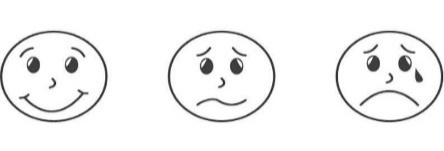 Nad horou lietali  ___________________  (šupy, supy)Do praženice sme dali _______________  (plavky, plávky) Moja ___________ mi upiekla buchtičky.  (babka, bábka)V záhrade sa pásla  _________________.  (koža, koza)Hláska jeznak.Písmeno jevyslovujeme a počujeme.Hláskuzvuk.Písmenovidíme a píšeme.JankoZuzkaPeterBeátaLenkaRomanSlovoHLÁSOKPÍSMENpohármechdomdžíp